2 ноября, в день осенних каникул учащиеся 2 класса вместе с родителями и классным руководителем Бульдиной З.М. организовали игры на свежем воздухе. Главным развлечением для всех стало лепка из снега. В результате чего появился Снеговик.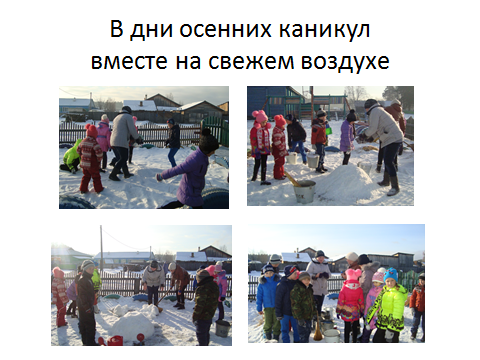 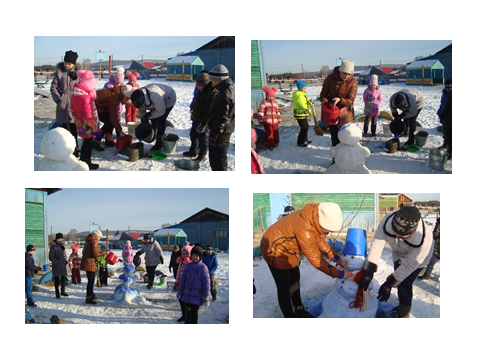 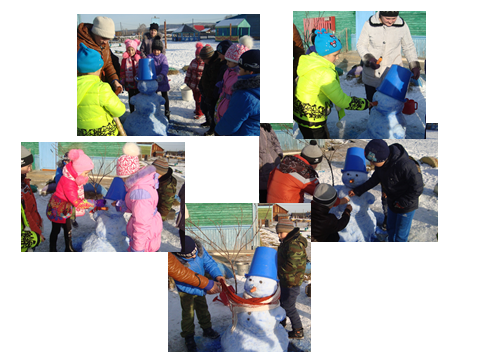 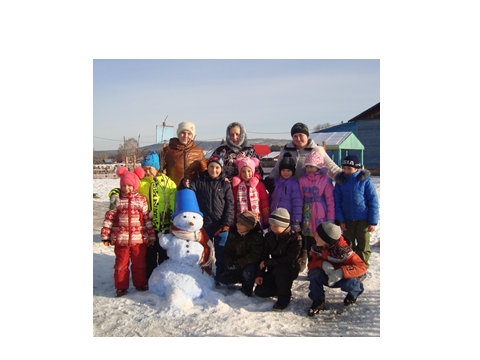 